Тема урока : «Наблюдения над звонкими согласными в конце и середине слова»  или  «Сказка – ложь да в ней намёк, добрым молодцам урок»  2 «А» классЦель: формирование умения определять парные согласные по глухости – звонкости  на основе лексики народной сказки «Лиса и тетерев», формировать  умение анализировать слово по звуковому составуЗадачи:образовательная:выявить  отличительные признаки произношения парных  звонких  согласных звуков в конце и середине слова; продолжать формировать  умение анализировать звуковой состав слова;Учить полно отвечать на вопросы по тексту; учить оценивать персонажи  по  особенностям речи и давать оценку поступкам героев сказки;работать над совершенствованием техники чтения, навыков  осознанного чтения (ролевого); Коррекционно-развивающие: развивать речь, пополняя словарный запас, коррекция мышления на основе упражений в сравнении, обобщении, выделении главного.       Воспитывающие:             Способствовать нравственному воспитанию учащихся, воспитывать положительную мотивацию в обучении; воспитывать интерес и любовь к русскому языку, коррекция поведения через занимательные задания и смену видов деятельности на уроке.       Здоровьесберегающая:                   создать условия для психологического комфорта и снятия усталости учащихся.        Оборудование:  учебник «Чтения»,  презентация, И.Д , индивидуальные карточки;       Приёмы активизации познавательного интереса: ресурсы И.Д., дидактическая игра;        Тип урока: интегрированный (письмо, чтение и развитие речи)Ход урокаЭтапы  урока Деятельность учителяДеятельность ученикаОрганизационный моментПсихологический настройВот звонок нам дал сигнал:
Поработать час настал.
Так что время не теряем,
И работать начинаем-- Давайте хором прочитаем девиз нашего урока Читают  хоромПроверка д.з. Что такое сказка? Почему это произведение можно отнести к сказке? . Посмотрите на эти иллюстрации, что помогает понять волшебные свойства сказки? Что волшебного, сказочного в сказке «Лиса и тетерев»?- Могут ли птицы, звери разговаривать, понимать насмешку, иронию?Какие сказки о лисе вы знаете?Ответы детейзвери одеты в старинные русские костюмы – сарафан, кафтан Ответы детей: совершают поступки как люди, могут обманывать.«Волк и лиса» «Колобок»,»Лиса и заяц»,», «Лиса и журавль»Актуализация знанийСообщение темы урокаБуквенный диктант на основе картинного плана.Дидактическая игра: «Назови парный звук»Слоговой   диктантИзучение новогоСловарная  работа(Учимся четко произносить звуки, читать целыми словами, расширяем словарный запас)Списывание с печатного варианта данных словФизкультминутка.Закрепление нового знанияАнализ текста для дальнейшего ролевого чтения проверка понимания(Учимся воспринимать и перерабатывать содержание текста на основе речи персонажей) Фронтальная беседа:Выборочное чтениеИндивидуальная работа по карточкамРабота на ИД.ВыводМы будем наблюдать за словами в народной сказке и анализировать их с точки зрения произношения, а ещё попытаемся понять урок, который она нам даётИллюстрации к сказкам о лисе: « Кого обманула лисица»За-са, во-фо, пе-бе, ко-го, де-теЖи-шиЗа-са, во-фо, пе-бе, ко-го, де-те ,жи-шиС какими незнакомыми словами мы столкнулись?Кто такой тетерев? Объясните значение слов: сказка;2.указ  3.добыла, 4.плутовка. Указ, плутовка, добыла, тетерев, сказка, город, лугПод диктовку слова: луг, город.Характеристика лисыУчитель. Есть такая поговорка у русского народа: «Лисица семерых волков проведёт». Как вы понимаете эту пословицу? Объясните.Подтвердила ли Лиса своё звание плутовки? Поддался ли тетерев на ласковые слова лисы? Как лиса называет тетерева? Найдите строки, говорящие о содержании указа, прочитайте.- Как думаете, поверил тетерев, что такой указ появился?- Прочитайте слова.Ласково, спокойно, грубо, нежно, тихо, громко, медленно, торопливо.- Как говорит лиса? Тетерев?- Выберите подходящие слова.- Какой была лиса?- А какой был тетерев?Составляем предложение. Какая лиса?Лиса- плутовка. Тетерев умныйПишут в тетради начальные буквы (прописную и строчную)Отвечают правило о парных согласных, ловят мяч, дают ответыПишут под диктовку слоги.Объясняют, вспоминая прошлый урок:1.Тетерев — птица крупная, Летом и осенью тетеревов чаще всего можно увидеть на земле — тут они кормятся. Ночуют на деревьях.  Зимой наоборот: из-под снега доставать корм невозможно, поэтому птицы отыскивают его на деревьях (березовые сережки и почки, хвоя). А ночевать спокойнее, теплее и безопаснее на земле, точнее, в снегу. В него, как в воду с вышки, ныряют птицы с деревьев, зарываются, проделывают в снегу ход или устраивают что-то вроде пещеры и спят. 2.Раньше все распоряжения властей шли из города и все жители должны были им подчиняться-3.узнать ,6.обманщица Списывают с печатного варианта, переводят в рукописный, выполняют задание: подчеркнуть звонкие согласные в конце и середине слова.Пишут. СхемыОтвечают на поставленные вопросы.Дети. Лиса придумывает разные хитрости, чтобы обмануть других.Отвечают:тетерев знал, что лиса хитрая и может обманутьТерентий (льстиво)Дети находят в тексте предложение об указе.  Выбирают слова на И.Д.Записывают в тетрадь. Составляют схемы слов: лиса,тетерев6. Чтение по ролям-  Теперь давайте попытаемся передать характер зверей? Прочтём нашу сказку по ролямДети читают самостоятельно, затем  у доскиОбобщение по уроку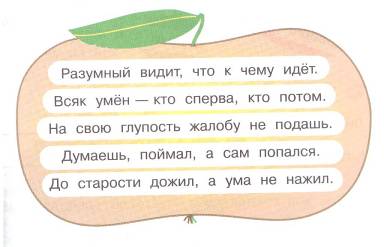 Ребята, прочитайте пословицы. Какие пословицы подходят к сказке? 
Правда, как ни прячь, наружу выйдет. 
Делу время, потехе час. 
Не рой другому яму – сам в неё попадешь.Учитель. Почему план Лисы не удался? Чему учит сказка?Учитель. Действительно, через сказку мы учимся строить свои отношения по законам правды, а не лжи.Собирают пословицы на И.Д.Пишут пословицу в тетрадь. Составляют схему предложения(если останется время)Отвечают на вопросы.15.Рефлексия.Услышим скоро мы звонок,
Пора заканчивать урок. Дети делают выводы:Что узнали? Что понравилось?…